Christ Lutheran ChurchWeek at a GlanceSeptember 10 – September 17Today, September 10, 20239:30am         Worship -In Person & Live StreamedFollowing worship -God’s Work. Our Hands. project in the social hall5:00pm         OAMonday, September 116:00pm          Preschool Back to School NightTuesday, September 129:00am          Cover G’s QuiltingWednesday, September 139:45am         Bible Study (Zoom format)6:30pm         Women’s Bible Study (Adult Lounge)7:00pm         Greater Long Beach Church Thursday, September 1412:00pm       OWLS Lunch6:00pm         OA Book Club (Adult lounge)7:00pm         Choir Rehearsal (Sanctuary)Friday, September 15No Events PlannedSaturday,  September 16No Events PlannedSunday  September 17  Rally Sunday9:30am         Worship-In Person & Live Streamed, Teacher Installation                      & Blessing10:30am       Rally Day Fun: Snacks, Bounce House, Register for classes11:00am       Congregation Meeting5:00pm         OAAltar flowers are given to the glory of God by Matt and Rebecca Green in honor of their son, Grant’s wedding to Morgan Eckel,  yesterday.Altar flowers can be sponsored in honor or memory of loved ones or in thanksgiving for special occasions. The flower chart is on the door of the Usher’s Room in the Narthex.  Each arrangement sponsored is $40.  Please make your check out to Christ Lutheran and place in the offering plate. Thank you so much.Next Sunday is our September Congregation meeting at 11:00am.  Immediately following worship join us in the inner courtyard for coffee, snacks, a bounce house and Sunday School registration.  At 11am we’ll move into the social hall for our meeting.Choir rehearsal has begun.  If you would like to know more, please talk to Kim Philips.  She’d love to have you join in.God’s. Work Our Hands. This morning we will begin the task of completing knitted caps for a variety of charitable organizations we support.   These caps have been knitted by Rich Oelschlaeger but require some “finishing” work before they can be delivered to LSS, COA, Lutheran Maritime Ministry.  This project can be worked by members at home and returned to the church.  We also have requests for help from New Life Beginnings so there may be calls for some people to donate time there as well.  Stay tuned.OWLs luncheon is set for this Thursday, at noon in the Conference Room.  Come join for a turkey lunch with all the fixings; roasted turkey compliments of Jeanne and Phil Peterson. There will be dressing, mashed potatoes and a vegetable.  Everyone else bring a dish/dessert to share.This morning’s worship assistants:Assisting Minister: Lisa CottrellReader: Lonnie TimneyCommunion Assistants: Angel Trujillo, Kim Magee,  Robin Black Altar Guild: Laura Innes and Ann WilliamsCoffee Cart: Shannon HowardUshers: Linda McGee, Mark Ennen, Claudia FitzpatrickThank you allThe Healing Power of the Holy SpiritWe pray for:Members at Home or in Care Centers: Justin Bartlow, Laurie Ennen, Ione Marchael, Sydney Nichols, and Frances Willms.  Those struggling with illness or other concerns: Don Darnauer, Judy Haenn, Daniel Howard, Karen Koch, Jeff Rodrigues,  Bary & Janice Schlieder,  Kurt Weisel, Rich Williams, Gary & Linda Zimmerman.*Family & Friends: Carolina,  Chad, John Baker,  Barrett,  Michael, Noah, Lois Brown, Zach Burkard,  Byron, Sue, Charlie and David Corm, Mary Croes, John Dahlem,   Denise Davis, Tamara Fitzgerald, Brechin Flournoy, Gina Barvy Fournier, Alberta Gray, Cindy Gray, Kylie & Crystal Huber, Doris Jung, Barb Korsmo, Katrina Lahr, Sue Lance, Ronda Lynn, Alan Osterhout, Paula Pettit, Paul Perencevic, Kristina & Scott Randolph, Fred and family, Sharry Reed, Tom Sievers, Marie Spangler,  Vicki Thompson, Jessica and Jenny West. *Names are included on the prayer list for 30 days unless specific requests are made through the office.We also pray for the ongoing work of: + Christ Lutheran’s Pastoral Call Committee + Linda Gawthorne among the Kogi people of Colombia  + First responders who provide safety, security, and care + Those serving in our nation's military, especially: Samuel Brown, Ryan Dorris,      Morgan Llewellyn, Johnny Luna, Jim Reeder, Steven, Brina and Michael      Navarro. Please provide us with  names of  those you wouldlike to include in these prayers. + Lutheran Social Services, Christian Outreach in Action, and    New Life Beginnings,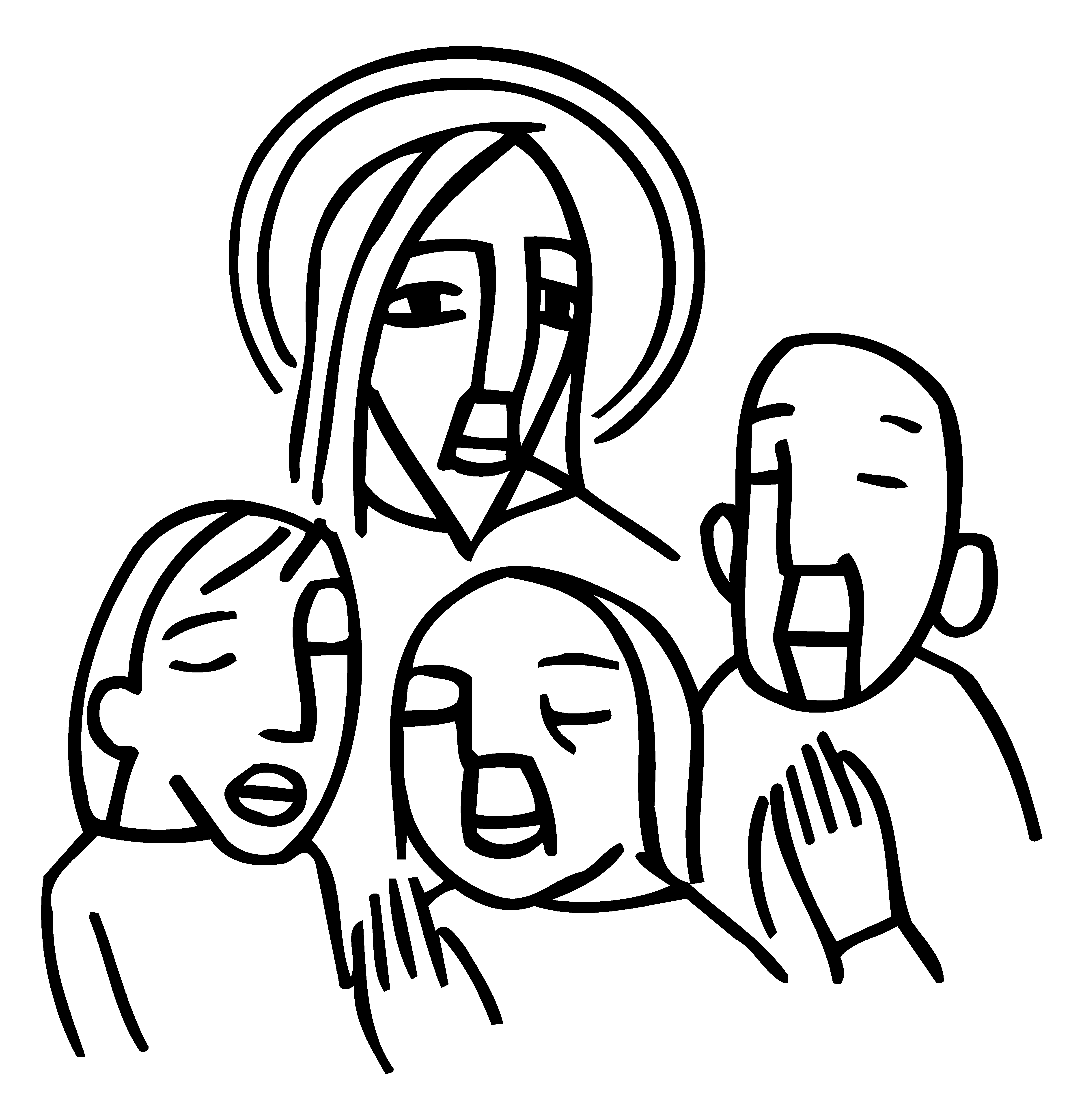 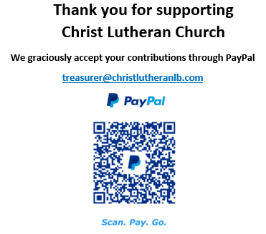 